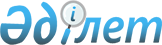 Об организации общественных работ по Кобдинскому району
					
			Утративший силу
			
			
		
					Постановление акимата Кобдинского района Актюбинской области от 22 февраля 2012 года № 26. Зарегистрировано Департаментом юстиции Актюбинской области 20 марта 2012 года № 3-7-139. Утратило силу в связи с истечением срока применения - (письмо аппарата акима Кобдинского района Актюбинской области от 28 января 2013 года № 124)      Сноска. Утратило силу в связи с истечением срока применения - (письмо аппарата акима Кобдинского района Актюбинской области от 28.01.2013 № 124).      

В соответствии со статьей 31 Закона Республики Казахстан от 23 января 2001 года № 148 «О местном государственном управлении и самоуправлении в Республике Казахстан», подпунктом 5 статьи 7 и статьей 20 Закона Республики Казахстан от 23 января 2001 года № 149 «О занятости населения», постановлением Правительства Республики Казахстан от 19 июня 2001 года № 836 «О мерах по реализации Закона Республики Казахстан от 23 января 2001 года «О занятости населения» акимат района ПОСТАНОВЛЯЕТ:



      1. Для организации временной занятости безработных по Кобдинскому району утвердить перечень организаций, виды, объемы, конкретные условия общественных работ, размеры оплаты труда участников и источники их финансирования, согласно приложению.



      2. Государственному учреждению «Кобдинский районный отдел занятости и социальных программ» обеспечить реализацию настоящего постановления.



      3. Контроль за исполнением постановления возложить на заместителя акима района Елеусинову Б.



      4. Настоящее постановление вводится в действие по истечении десяти календарных дней после его первого официального опубликования.      Аким района                             А. Джусибалиев

Приложение

к постановлению № 26

акимата Кобдинского района

от 22 февраля 2012 года Виды и объемы общественных работ, источники их финансирования и перечень организаций в которых будут производиться общественные работы 

Виды общественных работ      1. «Строительная бригада»

      Отделочно строительные работы, прокладка инженерных сетей водопровод, газ, канализация, ремонт школ, детских садов, больниц и других объектов бюджетной сферы. Решения проблем недостроенных, полуразрушенных зданий.      2. «Дороги»

      Прокладка новых и ремонт существующих дорог, дорожных покрытий и очистка тротуаров от сорняка, укрепление насыпей, благоустройство стоянок общественного транспорта дальнего следования.      3. «Благоустройство»

      Благоустройство дворов, скверов, парков, населенных пунктов. Посадка и уход за зелеными насаждениями, цветниками. Организации спортивных и игровых площадок для детей.      4. «Сельскохозяйственные работы»

      Оказание помощи по выращиванию и сезонному сбору сельскохозяйственной продукции (овощей, бахчевых культур), для объектов социальной сферы имеющих блоки общественного питания. Организация сезонных, краткосрочных площадок по откорму скота. Идентификация скота.      5. «Перепись»

      Участие в организации республиканских, региональных компаний и помощь по сбору налогов (различные перепеси, призыв, перерасчет пенсий и пособий).      6. «Содействие в проведении мероприятий»

      Помощь во время организаций мероприятий культурного назначения (спортивных соревнований, народных праздников).      7. «Эколог»

      Ликвидация и помощь в организации ликвидации бытовых отходов.      8. «Сарбаз»

      Охрана общественного порядка. Оказание помощи по охране общественного порядка в селах и населенных пунктах.      9. «Озеленение»

      Выращивание саженцев деревьев, цветочной рассады с целью дальнейшего использования при озеленении и благоустройстве территорий.      10. «Сезонная работа»

      Работы на отопительный сезон, обеспечение работы водопровода в зимний период.      11. «Работа с молодежью»

      Помощь в организации мероприятий с подростками в общеобразовательных учреждениях района.       Конкретные условия общественных работ.

      Продолжительность рабочей недели составляет 5 дней с двумя выходными, 8 часовой рабочий день, обеденный перерыв 1 час. Оплата труда осуществляется за фактически отработанное время, отраженное в табелеучета рабочего времени путем перечесления на лицевые счета безработных. Инструктаж по охране труда и технике безопасности, обеспечения специальной одеждой, инструментом и оборудованием производится в соответствии с законодательством Республики Казахстан.
					© 2012. РГП на ПХВ «Институт законодательства и правовой информации Республики Казахстан» Министерства юстиции Республики Казахстан
				№Наименование организацийВиды обществ-х работ (проекты)Объем работ по дог-ам на 1 чел. (прогноз) (тенге)По плануПо плануИсточники финан-ия№Наименование организацийВиды обществ-х работ (проекты)Объем работ по дог-ам на 1 чел. (прогноз) (тенге)кол-во рабочих мест, чел.пред-ые средства, тыс. тенгеИсточники финан-ия12345671Аульные округа:

1. Акырапский 

2. Белогорский 

3. Булакский 

4. Бегалинский 

5. Жанаталапский 

6. Жарсайский 

7. Жарыкский 

8. Жиренкопинский 

9. им. И.Бильтабанова» 

10. Исатайский 

11. им. И.Курманова 

12. Кобдинский 

13. Кызылжарский 

14. Курсайский 

15. Отекский 

16. Сарбулакский

17. Сугалинский

18.Административно территориальная единица с. Терсаккан «Строительная бригада», «Благоустройство», «Перепись» 17439825217,0местный бюджет219. ГУ «Кобдинский районный отдел образования, физкультуры и спорта»«Работа с молодежью», «Благоустройство», «Сезонная работа»174395316,0местный бюджет320. ГУ «Кобдинский районный отдел внутренней политики»«Содействие в проведении мероприятий»174392104,0местный бюджет421. ГУ «Хобдинский районный отдел по делам обороны»«Перепись»17439152,0местный бюджет522. ГККП «Детский сад Шугыла» ГУ «Кобдинский районный отдел образования, физкультуры и спорта»«Благоустройство», «Сезонная работа»174392173,0местный бюджет623. ГУ «Аппарат акима Кобдинского района»«Благоустройство», «Сезонная работа»174393243,0местный бюджет724. ГУ «Детский дом семейного типа»«Благоустройство», «Сезонная работа»174392173,0местный бюджет825. ГУ «Кобдинский районный отдел экономики, бюджетного планирования и предпринимательства»«Благоустройство»17439169,0местный бюджет926. ГУ «Кобдинский районный отдел финансов»«Благоустройство»17439169,0местный бюджет1027. ГУ «Кобдинский районный отдел жилищно – коммунального хозяйства, транспорта и автомобильных дорог»«Дороги», «Благоустройство»174393187,0местный бюджет1128. ГУ «Кобдинский районный отдел архитектуры, градостроительства и строительства»«Благоустройство»17439169,0местный бюджет1229. ГУ «Кобдинский районный отдел сельского хозяйства и ветеренарии»«Сельскохозяйствен

ные работы», «Благоустройство»,«Сезонная работа»1743910684,0местный бюджет1330. ГУ «Кобдинский районный отдел лесного хозяйства»«Озеленение»174397366,0местный бюджет1431. ГУ «Кобдинский районный отдел культуры и развития языков»«Содействие в проведении мероприятий», «Благоустройство», «Сезонная работа»174395329,0местный бюджет1532. ГУ «Кобдинский районный отдел занятости и социальных программ»«Перепись», «Благоустройство»174392121,0местный бюджет1633. ГУ «Прокуратура Кобдинского района» «Перепись», «Сезонная работа»174392156,0местный бюджет1734. ГУ «Кобдинский районный суд» «Перепись», «Сезонная работа»174392156,0местный бюджет1835. ГУ «Управление государственного санитарно – эпидемиологического контроля по Кобдинскому району департамента государственного санитарно – эпидемиологического контроля по Актюбинской области министерства здравоохранения Республики Казахстан» «Эколог», «Благоустройство»174393305,0местный бюджет1936. ГУ «Кобдинский районный отдел внутренних дел» «Сарбаз»17439223020,0местный бюджет2037. Кобдинское районное отделение РГКП «Государственный центр по выплате пенсий»«Перепись»17439152,0местный бюджет2138. ГУ «Управление юстиции Кобдинского района»«Перепись», «Благоустройство»174392121,0местный бюджет2239. ГУ «Налоговое управление по Кобдинскому району Налогового департамента по Актюбинской области Налогового комитета Министерства Финансов Республики Казахстан»«Перепись»17439152,0местный бюджетВсего:16012034,0